ГОСУДАРСТВЕННОЕ САНИТАРНО-ЭПИДЕМИОЛОГИЧЕСКОЕ НОРМИРОВАНИЕРОССИЙСКОЙ ФЕДЕРАЦИИУтверждаюРуководитель Федеральной службыпо надзору в сфере защитыправ потребителейи благополучия человека,Главный государственныйсанитарный врачРоссийской ФедерацииА.Ю.ПОПОВА1 июня 2020 г.3.1. ПРОФИЛАКТИКА ИНФЕКЦИОННЫХ БОЛЕЗНЕЙ2.3.5. ПРЕДПРИЯТИЯ ТОРГОВЛИРЕКОМЕНДАЦИИПО ПРОФИЛАКТИКЕ НОВОЙ КОРОНАВИРУСНОЙ ИНФЕКЦИИ (COVID-19)В ПРЕДПРИЯТИЯХ ТОРГОВЛИМЕТОДИЧЕСКИЕ РЕКОМЕНДАЦИИМР 3.1/2.3.5.0191-201. Разработаны Федеральной службой по надзору в сфере защиты прав потребителей и благополучия человека.2. Утверждены Руководителем Федеральной службы по надзору в сфере защиты прав потребителей и благополучия человека, Главным государственным санитарным врачом Российской Федерации А.Ю. Поповой 1 июня 2020 г.3. МР 3.1/2.3.5.0191-20 введены взамен МР 3.1/2.2.0173/5-20 от 21.04.2020 "Рекомендации по организации работы магазинов непродовольственных товаров с целью недопущения заноса и распространения новой коронавирусной инфекции (COVID-19)", МР 3.1/2.3.5.0173/7-20 от 21.04.2020 "Рекомендации для работы предприятий продовольственной торговли с учетом эпидемиологической ситуации", МР 3.1/2.3.5.0173/8-20 от 21.04.2020 "Рекомендации по проведению профилактических и дезинфекционных мероприятий по предупреждению распространения новой коронавирусной инфекции (COVID-19) в организациях торговли".1. В рамках профилактических мер по предотвращению заноса инфекции на предприятиях торговли, распределительных центрах рекомендуется осуществлять следующие меры:1.1. Проведение генеральной уборки с применением дезинфицирующих средств перед открытием предприятия торговли.1.2. Обеспечение разделения всех работников по участкам, отделам, рабочим сменам в целях минимизации контактов.1.3. Организация ежедневного перед началом рабочей смены "входного фильтра" с проведением контроля температуры тела работника и обязательным отстранением от нахождения на рабочем месте лиц с повышенной температурой тела и/или с признаками респираторного заболевания; уточнением состояния здоровья работника и лиц, проживающих вместе с ним, информации о возможных контактах с больными лицами или лицами, вернувшимися из другой страны или субъекта Российской Федерации (опрос, анкетирование и др.).При измерении температуры тела контактными средствами измерения, обеспечить обязательную дезинфекцию приборов для контактного применения после каждого использования способом протирания рекомендованными для этих целей средствами.Организация осмотров работников на признаки инфекционных заболеваний с термометрией. Проведение термометрии не менее 2-х раз в день (утром и вечером).1.4. Организация при входе на предприятие мест обработки рук сотрудников кожными антисептиками, предназначенными для этих целей (в том числе с помощью дозаторов), или дезинфицирующими салфетками.1.5. Запрет доступа в служебные помещения предприятия лиц, не связанных с его деятельностью, за исключением работ, связанных с производственными процессами (ремонт и обслуживание технологического оборудования).2. В рамках профилактических мер по недопущению распространения новой коронавирусной инфекции (COVID-19), сокращения контактов между сотрудниками для ограничения воздушно-капельного и контактного механизмов передачи инфекции на предприятиях (в организациях) работодателям целесообразно организовать и осуществлять следующие мероприятия:2.1. Ограничение контактов между коллективами отдельных участков, отделов, смен, не связанных общими задачами и производственными процессами. Разделение рабочих потоков и разобщение коллектива посредством размещения сотрудников в отдельных кабинетах, организации работы в несколько смен, соблюдения принципов социального дистанцирования.2.2. Оборудование умывальников для мытья рук с мылом и дозаторов для обработки рук кожными антисептиками в местах общественного пользования, местах приема пищи. Соблюдение мер личной гигиены сотрудниками предприятия торговли, распределительного центра, водителями-экспедиторами, мерчандайзерами и представителями поставщиков и т.д.Обработка рук и/или перчаток кожными антисептиками продавцами, кассирами, работниками зала не реже, чем каждые два часа.2.3. Обеспечение персонала запасом одноразовых или многоразовых со сменными фильтрами масок (исходя из продолжительности рабочей смены и смены одноразовых масок не реже 1 раза в 3 часа, сменных фильтров - в соответствии с инструкцией) для использования их при работе с посетителями, а также дезинфицирующими салфетками, кожными антисептиками для обработки рук, дезинфицирующими средствами.Повторное использование одноразовых масок, а также использование увлажненных масок не допускается.Организация централизованного сбора использованных одноразовых масок. Перед их размещением в контейнеры для сбора отходов герметичная упаковка в 2 полиэтиленовых пакета.2.4. Проведение ежедневной (ежесменной) в течение рабочего дня, а также после окончания смены влажной уборки торговых залов, служебных помещений и мест общественного пользования (комнаты приема пищи, отдыха, туалетных комнат) с применением дезинфицирующих средств.Дезинфекция с кратностью обработки каждые 2 - 4 часа всех контактных поверхностей, дверных ручек, ручек покупательских тележек и корзин, прилавков, транспортеров, кассовых аппаратов, считывателей банковских карт, лотков для продуктов, выключателей, поручней, перил, поверхностей столов, спинок стульев, оргтехники и т.д.2.5. Использование для дезинфекции дезинфицирующих средств, зарегистрированных в установленном порядке, в инструкциях по применению которых указаны режимы обеззараживания объектов при вирусных инфекциях.2.6. Незамедлительная изоляция и информирование медицинского учреждения в случаях выявления сотрудников с повышенной температурой тела, другими признаками ОРВИ. При выявлении больного с новой коронавирусной инфекцией объем и перечень необходимых противоэпидемических мероприятий определяют должностные лица, проводящие эпидемиологическое расследование, в порядке, установленном соответствующими рекомендациями.2.7. Обеспечение не менее пятидневного запаса моющих и дезинфицирующих средств, средств индивидуальной защиты органов дыхания (маски, респираторы), перчаток.2.8. Применение в помещениях с постоянным нахождением работников устройств для обеззараживания воздуха.2.9. Регулярное (каждые 2 часа) проветривание помещений (по возможности).2.10. При централизованном питании работников организация посещения столовой коллективами цехов, участков, отделов по утвержденному графику.Организация работы столовых в соответствии с рекомендациями по проведению профилактических и дезинфекционных мероприятий по предупреждению распространения новой коронавирусной инфекции в организациях общественного питания.При отсутствии столовой - запрет приема пищи на рабочих местах, выделение для приема пищи специально отведенной комнаты или части помещения, с оборудованной раковиной для мытья рук и дозатором для обработки рук кожным антисептиком.2.11. В торговом зале и перед кассами нанести разметки, позволяющие соблюдать расстояния между посетителями не менее 1,5 м.3. Мероприятия, направленные на обеспечение безопасности пищевой продукции и продовольственного сырья:3.1. Рекомендуется оснащение предприятий торговли, осуществляющих изготовление полуфабрикатов, готовых кулинарных изделий, хлебобулочных изделий, современными посудомоечными машинами с дезинфицирующим эффектом для механизированного мытья посуды. Механическая мойка посуды на специализированных моечных машинах производится в соответствии с инструкциями по их эксплуатации, при этом применяются режимы обработки, обеспечивающие дезинфекцию посуды и столовых приборов при максимальных температурных режимах.3.2. Исключить возможность покупателям проводить самостоятельно навеску продуктов питания, реализацию товаров осуществлять в упакованном виде.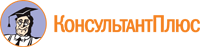 